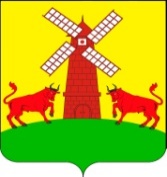 АДМИНИСТРАЦИЯ УПОРНЕНСКОГО СЕЛЬСКОГО ПОСЕЛЕНИЯПАВЛОВСКОГО РАЙОНАПОСТАНОВЛЕНИЕот 26.08.2020                                                                                           № 60хутор УпорныйО внесении изменений в постановление администрации Упорненского сельского поселения Павловского района от 06 ноября 2019 года № 90 «Об утверждении ведомственной целевой программы Упорненского сельского поселения Павловского района «Подготовка и проведение на территории Упорненского сельского поселения Павловского района мероприятий, посвященных юбилейным и праздничным датам в 2020 году»»           В связи с подготовкой и проведением на территории Упорненского сельского поселения Павловского района мероприятий, посвященным юбилейным и праздничным датам, п о с т а н о в л я ю:           1. Внести изменения в постановление администрации Упорненского сельского поселения Павловского района от 06 ноября 2019 года № 90 «Об утверждении ведомственной целевой программы Упорненского сельского поселения Павловского района «Подготовка и проведение на территории Упорненского сельского поселения Павловского района мероприятий, посвященных юбилейным и праздничным датам в 2020 году»», изложив приложение к постановлению в новой редакции.           2. Ведущему специалисту администрации Упорненского сельского поселения Павловского района Ю.А. Ищенко предусмотреть в бюджете Упорненского сельского поселения Павловского района расходы на финансирование мероприятий данной программы.	3. Разместить настоящее постановление на официальном сайте администрации Упорненского сельского поселения http//:upornenskoesp.ru в информационно-телекоммуникационной сети Интернет.         4. Контроль за выполнением настоящего постановления оставляю за собой.         5. Постановление вступает в силу со дня его подписания.Глава Упорненского сельскогоПАСПОРТВЕДОМСТВЕННАЯ ЦЕЛЕВАЯ ПРОГРАММАУпорненского сельского поселения Павловского района «Подготовка и проведение на территории Упорненского сельского поселения Павловского района мероприятий, посвященным юбилейным и праздничным датам               в 2020 году»1. Цели и задачи Программы с указанием сроков и этапов реализации ПрограммыЦели Программы:- организация и проведение торжественных и юбилейных мероприятий;Задачи Программы:- проведение торжественных мероприятий посвященных юбилейным и праздничным датам.2. Ресурсное обеспечение ПрограммыРесурсное обеспечение реализации ведомственной программы «Подготовка и проведение на территории Упорненского сельского поселения Павловского района мероприятий, посвященным юбилейным и праздничным датам               в 2020 году»3. Методика оценки эффективности ПрограммыМетодика оценки эффективности Программы учитывает достижения целей и решения задач Программы, соотношение ожидаемых результатов с показателями, указанными в Программе.Оценка эффективности реализации Программы будет осуществляться путем ежегодного сопоставления планируемых и фактических значений показателей (индикаторов) через коэффициент эффективности.Коэффициент эффективности Программы рассчитывается по формуле:КЭП = (∑I)/(∑Max), где:∑I - сумма условных индексов по всем показателям;∑Max-сумма максимальных значений условных индексов по всем показателям.Условный индекс показателя определяется исходя из следующих условий:-при выполнении (перевыполнении) планового значения показателя в отчетном периоде показателю присваивается условный индекс «1»;-при невыполнении планового значения показателя в отчетном периоде показателю присваивается условный индекс «0».По результатам определения коэффициента эффективности Программе присваиваются следующие критерии оценок:«хорошо» – при КЭП ≥ 0,75;«удовлетворительно» – при 0,50 ≤ КЭП < 0,75;«неудовлетворительно» – при КЭП < 0,50.Глава Упорненского сельскогопоселения Павловского района                                                         А.В.Браславецпоселения Павловского района                                         А.В.БраславецПРИЛОЖЕНИЕ к постановлению администрации Упорненского сельского поселения Павловского районаот 26.08.2020 № 60«ПРИЛОЖЕНИЕ к постановлению администрации Упорненского сельского поселения Павловского районаот 06.11.2019 г № 90»Наименование ведомственной программыВедомственная целевая программаУпорненского сельского поселения Павловского района «Подготовка и проведение на территории Упорненского сельского поселения Павловского района мероприятий, посвященным юбилейным и праздничным датам               в 2020 году» (далее- Программа)Заказчик ПрограммыАдминистрация Упорненского сельского поселение Павловского районаРазработчик ПрограммыАдминистрация Упорненского сельского поселение Павловского района (далее- Упорненское сельское поселение)Цель ПрограммыПодготовка и проведение на территории Упорненского сельского поселения Павловского района мероприятий, посвященным юбилейным и праздничным датамЗадачи ведомственной программы- организация и проведение торжественных мероприятий, посвященных Дню Победы; Дню России; Новому году и другим праздникам.Срок реализации ведомственной программы2020 годОбъемы и источники финансирования ведомственной программы 32,0 тысяч рублей, бюджет Упорненского сельского поселенияОжидаемые конечные результаты реализации ведомственной программы- организация и проведение юбилейных, праздничных, торжественных мероприятий№п/пНаименование мероприятийИсточникфинансирования Сумма, тысяч  рублейОрганизация и проведение торжественных мероприятий, посвященных 75-летию Дня Победы:- приобретение подарков для чествования тружеников тылабюджет Упорненского сельского поселения14,0Приобретение новогодних подарков для детей из многодетных семейбюджет Упорненского сельского поселения18,0ИТОГО32,0